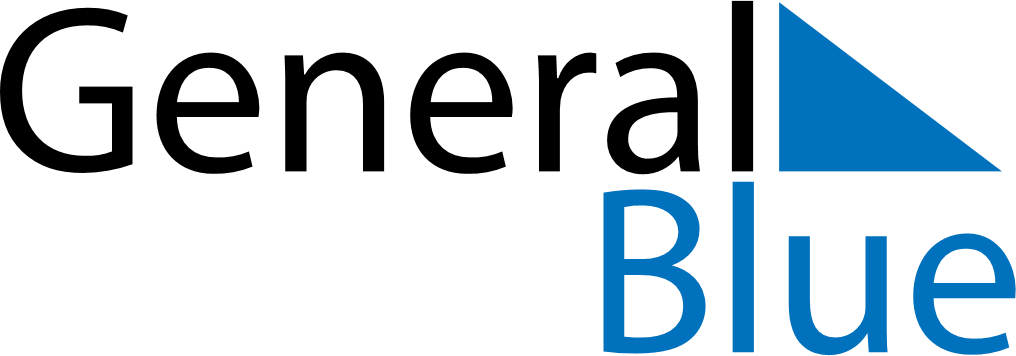 August 2024August 2024August 2024August 2024August 2024August 2024Gampaha, Sri LankaGampaha, Sri LankaGampaha, Sri LankaGampaha, Sri LankaGampaha, Sri LankaGampaha, Sri LankaSunday Monday Tuesday Wednesday Thursday Friday Saturday 1 2 3 Sunrise: 6:03 AM Sunset: 6:29 PM Daylight: 12 hours and 25 minutes. Sunrise: 6:03 AM Sunset: 6:28 PM Daylight: 12 hours and 25 minutes. Sunrise: 6:03 AM Sunset: 6:28 PM Daylight: 12 hours and 24 minutes. 4 5 6 7 8 9 10 Sunrise: 6:03 AM Sunset: 6:28 PM Daylight: 12 hours and 24 minutes. Sunrise: 6:03 AM Sunset: 6:28 PM Daylight: 12 hours and 24 minutes. Sunrise: 6:03 AM Sunset: 6:27 PM Daylight: 12 hours and 24 minutes. Sunrise: 6:03 AM Sunset: 6:27 PM Daylight: 12 hours and 23 minutes. Sunrise: 6:03 AM Sunset: 6:27 PM Daylight: 12 hours and 23 minutes. Sunrise: 6:04 AM Sunset: 6:27 PM Daylight: 12 hours and 23 minutes. Sunrise: 6:04 AM Sunset: 6:26 PM Daylight: 12 hours and 22 minutes. 11 12 13 14 15 16 17 Sunrise: 6:04 AM Sunset: 6:26 PM Daylight: 12 hours and 22 minutes. Sunrise: 6:04 AM Sunset: 6:26 PM Daylight: 12 hours and 22 minutes. Sunrise: 6:04 AM Sunset: 6:25 PM Daylight: 12 hours and 21 minutes. Sunrise: 6:04 AM Sunset: 6:25 PM Daylight: 12 hours and 21 minutes. Sunrise: 6:03 AM Sunset: 6:25 PM Daylight: 12 hours and 21 minutes. Sunrise: 6:03 AM Sunset: 6:24 PM Daylight: 12 hours and 20 minutes. Sunrise: 6:03 AM Sunset: 6:24 PM Daylight: 12 hours and 20 minutes. 18 19 20 21 22 23 24 Sunrise: 6:03 AM Sunset: 6:23 PM Daylight: 12 hours and 20 minutes. Sunrise: 6:03 AM Sunset: 6:23 PM Daylight: 12 hours and 19 minutes. Sunrise: 6:03 AM Sunset: 6:23 PM Daylight: 12 hours and 19 minutes. Sunrise: 6:03 AM Sunset: 6:22 PM Daylight: 12 hours and 19 minutes. Sunrise: 6:03 AM Sunset: 6:22 PM Daylight: 12 hours and 18 minutes. Sunrise: 6:03 AM Sunset: 6:21 PM Daylight: 12 hours and 18 minutes. Sunrise: 6:03 AM Sunset: 6:21 PM Daylight: 12 hours and 17 minutes. 25 26 27 28 29 30 31 Sunrise: 6:03 AM Sunset: 6:20 PM Daylight: 12 hours and 17 minutes. Sunrise: 6:03 AM Sunset: 6:20 PM Daylight: 12 hours and 17 minutes. Sunrise: 6:03 AM Sunset: 6:19 PM Daylight: 12 hours and 16 minutes. Sunrise: 6:03 AM Sunset: 6:19 PM Daylight: 12 hours and 16 minutes. Sunrise: 6:02 AM Sunset: 6:19 PM Daylight: 12 hours and 16 minutes. Sunrise: 6:02 AM Sunset: 6:18 PM Daylight: 12 hours and 15 minutes. Sunrise: 6:02 AM Sunset: 6:18 PM Daylight: 12 hours and 15 minutes. 